     م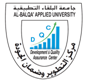 مرفق رقم (2)    تقرير حلقة الجودة في الكلية ملف المساقأولا : بيانات الأقسام الأكاديمية ثانيا: العينة العشوائية (40% من عدد الملفات المسلمة)ثالثا: بيانات التسليمرابعا: خلاصة التقريرقررت حلقة الجودة في القسم باعتماد ملفات المساق في القسم بعد تدقيقها والتأكد من خلوها من أي تشوهات  وإرسالها إلى حلقة الجودة في الكلية.و قد واجهت الحلقة أثناء عملها العقبات التالية:1.______________2.______________3.______________و تبين أن أفضل الأقسام الأكاديمية وأسرعها من حيث تسليم ملفات المساق بشكل دقيق هي:مقرر حلقة الجودة في الكلية: 						عضو 1		   							   عضو2عضو 3								           عضو4الكلية العام الدراسيالفصل الدراسيالفصل الدراسيالفصل الدراسيالفصل الدراسيالأولالثانيالتسلسلالقسم الأكاديميعدد الملفات المسلمة  تاريخ التسليم النهائي بدون أخطاء123456التسلسلالقسم الأكاديمياسم ملف المساق  تأكيد الاجراءات1يتم كتابة إذا ما كانت العينة مطابقة لما هو مطلوب في تقييم ملف المساق أو أنها مخالفة ويدون ذلك في التقرير.23456بداية مدة التدقيق نهاية مدة التدقيقالفترة الزمنية للتدقيقعدد الأقسام الأكاديمية في الكلية عدد المواد المطروحة في الكلية  عدد العينات الغير مطابقة لتقرير تقييم ملف المساقترتيب الاقسام التي سلمت الملفات بشكل صحيح وسريع 1.__________2.__________3.__________تاريخ إرسال الملفات والتقارير إلى مركز التطوير وضمان الجودة (إثبات الاستلام، صورة عن إيميل تأكيد من المركز)